Irapuato Gto, a___________ del 201___Estimado Padre de FamiliaP r e s e n t e	Por medio de la presente envío un cordial saludo y al mismo tiempo me dirijo a usted para solicitar su consentimiento para que su hijo (a) ___________________________ que actualmente cursa el:________ semestre en el Telebachillerato Comunitario:____________________, a participar en el viaje de estudios que se realizará a:_________________________________ el día_________________ del año en curso, partiendo de:________________________ a las: _______________hrs. y regresando a las:_____________hrs.Dicho viaje tiene como finalidad reforzar y dar mayor significatividad a los aprendizajes adquiridos en el aula y permitiendo así un ambiente diferente que favorece el conocimiento de sí mismo del alumno y de los demás,  generando el respeto a las diferencias y la tolerancia del otro.------------------------------------------------------------------------------------------------------------------------Yo Padre (Madre) de Familia: _____________________________________________________ Autorizo que mi hijo(a):_________________________________________________a participar en la activada fuera del Telebachillerato comunitario:_______________________ que tendrá lugar en:_______________________ el próximo___________________ del año en curso_____________________________________________Firma del Padre o Tutor.En caso de que el alumno padezca una enfermedad crónica se justifica su inasistencia y debe informar a su profesor. Este talón deberá ser entregado al profesor al momento de salir al viaje. Permiso Padres de Familia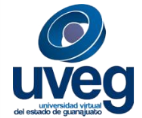 CodificaciónF-DIREMS-018 Permiso Padres de FamiliaNo. Rev.0 Permiso Padres de FamiliaEmisión18/10/2015